Thema 4(Name SchülerIn)Blablabla bla blabla bala blablabla blabla bla blabla bala blablabla blabla bla blabla bala blablabla blabla bla blabla bala blablabla blabla.  Bla blabla bala blablabla blabla bla blabla bala blablabla blabla blabla. Bla blabla bala blablabla blabla. Bla blabla bala blablabla blabla. Blablabla bla blabla bla blabla bala blablabla blabla bla blabla bala bala blablabla blabla.  Bla blabla bala blablabla blabla bla blabla bala blabla. Bla blabla bala blablabla blabla. Bla blabla bala blablabla blabla. Blabla bla bla blabla.Blablabla bla blabla bala blablabla blabla bla blabla bala blablabla blabla bla blabla bala blablabla blabla bla blabla bala blablabla blabla.  Bla blabla bala bala blablabla. Bla blabla bala blablabla blabla. Bla blabla bala blablabla blabla. Blablabla blabla bala blablabla blabla bla blabla bala blablabla blabla.  Bla blabla bala blablabla blabla bla blabla bala blablabla blabla blabla  Bla blabla bala blablabla blabla bla blabla bala blablabla blabla blabla. Bla blabla bala blablabla blabla. Bla blabla bala blablabla blabla. Blabla bla bla blabla.FazitBlablabla bla blabla bala blablabla blabla bla blabla bala blablabla blabla bla blabla bala blablabla blabla bla blabla bala blablabla blabla.  Bla blabla bala blablabla blabla bla blabla bala blablabla blabla „was unsere Gesellschaft an dieser Stelle interessiert“ blabla. Bla blabla bala blablabla blabla. Bla blabla bala blablabla blabla.ProduktUnser Produkt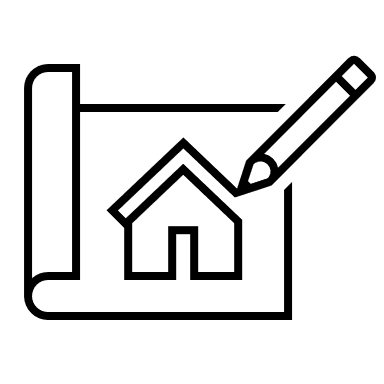 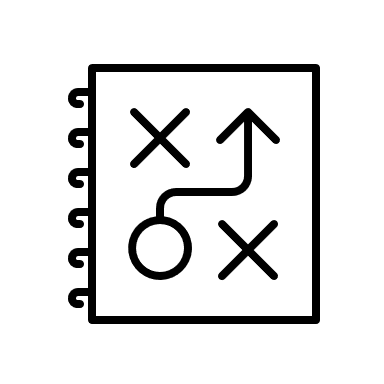 Das „Wasauch-immer“.Ggf DanksagungWir danken für die Unterstützung unserer Eltern, Lehrer und wer sonst noch seine Finger im Spiel hatte.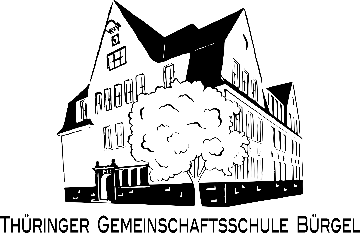 Projektarbeit 2023/24„Thema der Projektarbeit“(Namen der SchülerInnen)MentorIn: …Thema 1(Name SchülerIn)Blablabla bla blabla bala blablabla blabla bla blabla bala blablabla blabla bla blabla bala blablabla blabla bla blabla bala blablabla blabla.  Bla blabla bala blablabla blabla bla blabla bala blablabla blabla blabla. Bla blabla bala blablabla blabla. Bla blabla bala blablabla blabla. Blablabla bla blabla bla blabla bala blablabla blabla bla blabla bala bala blablabla blabla.  Bla blabla bala blablabla blabla bla blabla bala blabla. Bla blabla bala blablabla blabla. Bla blabla bala blablabla blabla. Blabla bla bla blabla.Blablabla bla blabla bala blablabla blabla bla blabla bala blablabla blabla bla blabla bala blablabla blabla bla blabla bala blablabla blabla.  Bla blabla bala bala blablabla. Bla blabla bala blablabla blabla. Bla blabla bala blablabla blabla. Blablabla blabla bala blablabla blabla bla blabla bala blablabla blabla.  Bla blabla bala blablabla blabla bla blabla bala blablabla blabla blabla  Bla blabla bala blablabla blabla bla blabla bala blablabla blabla blabla. Bla blabla bala blablabla blabla. Bla blabla bala blablabla blabla. Blabla bla bla blabla.Thema 2(Name SchülerIn)Blablabla bla blabla bala blablabla blabla bla blabla bala blablabla blabla bla blabla bala blablabla blabla bla blabla bala blablabla blabla.  Bla blabla bala blablabla blabla bla blabla bala blablabla blabla blabla. Bla blabla bala blablabla blabla. Bla blabla bala blablabla blabla. Blablabla bla blabla bla blabla bala blablabla blabla bla blabla bala bala blablabla blabla.  Bla blabla bala blablabla blabla bla blabla bala blabla. Bla blabla bala blablabla blabla. Bla blabla bala blablabla blabla. Blabla bla bla blabla.Blablabla bla blabla bala blablabla blabla bla blabla bala blablabla blabla bla blabla bala blablabla blabla bla blabla bala blablabla blabla.  Bla blabla bala bala blablabla. Bla blabla bala blablabla blabla. Bla blabla bala blablabla blabla. Blablabla blabla bala blablabla blabla bla blabla bala blablabla blabla.  Bla blabla bala blablabla blabla bla blabla bala blablabla blabla blabla  Bla blabla bala blablabla blabla bla blabla bala blablabla blabla blabla. Bla blabla bala blablabla blabla. Bla blabla bala blablabla blabla. Blabla bla bla blabla.Thema 3(Name SchülerIn)Blablabla bla blabla bala blablabla blabla bla blabla bala blablabla blabla bla blabla bala blablabla blabla bla blabla bala blablabla blabla.  Bla blabla bala blablabla blabla bla blabla bala blablabla blabla blabla. Bla blabla bala blablabla blabla. Bla blabla bala blablabla blabla. Blablabla bla blabla bla blabla bala blablabla blabla bla blabla bala bala blablabla blabla.  Bla blabla bala blablabla blabla bla blabla bala blabla. Bla blabla bala blablabla blabla. Bla blabla bala blablabla blabla. Blabla bla bla blabla.Blablabla bla blabla bala blablabla blabla bla blabla bala blablabla blabla bla blabla bala blablabla blabla bla blabla bala blablabla blabla.  Bla blabla bala bala blablabla. Bla blabla bala blablabla blabla. Bla blabla bala blablabla blabla. Blablabla blabla bala blablabla blabla bla blabla bala blablabla blabla.  Bla blabla bala blablabla blabla bla blabla bala blablabla blabla blabla  Bla blabla bala blablabla blabla bla blabla bala blablabla blabla blabla. Bla blabla bala blablabla blabla. Bla blabla bala blablabla blabla. Blabla bla bla blabla.